Microsoft Band 2Fact SheetOctober 2015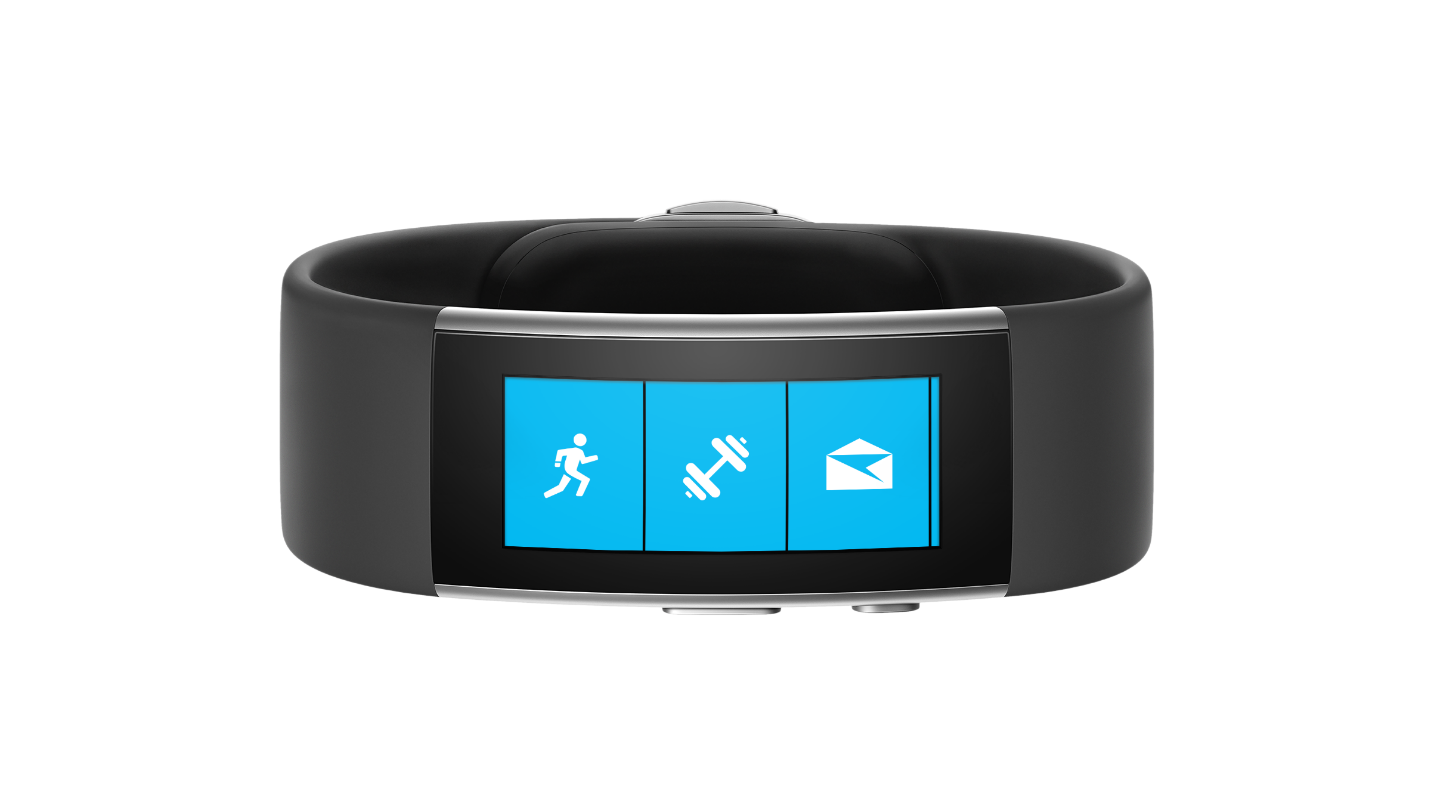 Meet Microsoft Band 2, the smart band created to enable you to live healthier and achieve more. Microsoft Band 2 tracks your heart rate, exercise, calorie burn and sleep quality, and provides notifications about your emails, texts and calendar alerts. Advanced sensors track data specific to running, biking and golfing, and technology from Microsoft Health gives you actionable insights based on your data. Microsoft Band 2 and Microsoft Health let you share your activity data with your favorite fitness apps, and give you access to experiences developed with premier sports and lifestyle brands. Top Features and BenefitsLive healthier. Microsoft Band 2 and Microsoft Health help you live healthier by tracking your heart rate, exercise, calorie burn and sleep quality. Microsoft Health is available as a universal Windows app, a dedicated app for iOS and Android devices, and via a Web Dashboard, enabling people to set wellness goals and receive actionable insights.Get fit. Reach your fitness goals with Guided Workouts and custom tracking whether running, biking or golfing. Your perfect workout companion, Microsoft Band 2 not only tracks speed and distance with a built-in GPS but even elevation gains with its built-in barometer.Be productive. Stay connected at a glance with the notifications that matter most to you right on your wrist. Easily check email previews, calendar alerts, calls or text messages, and view social updates. Stay organized with personal reminders you can set with your voice using Cortana.Advanced technology. Microsoft Band 2’s curved screen makes it comfortable to wear. The vibrant, full-color AMOLED display is bright and easy to read, and is protected with durable Corning® Gorilla® Glass 3. Its 11 advanced sensors track your daily activity, exercise and sleep quality. And with built-in GPS, you aren’t tethered to a phone to track your data — it’s stored in the device itself then uploaded to Microsoft Health once Bluetooth® kicks in. Technical SpecificationsPricing1 Cortana only available with Windows Phone 8.1 update or later; available in English only.2 Advanced functionality like GPS use will impact battery performance. Battery has limited recharge cycles and cannot be replaced. See http://microsoft.com/band/battery for more information.Contact InformationFor more information, press only:Rapid Response Team, WE Communications, (503) 443-7070, rrt@we-worldwide.comFor more product information and images:Visit the Microsoft Band Newsroom at https://news.microsoft.com/microsoft-band-press-materials/. For more information about Microsoft Band:Visit Microsoft Band at http://www.microsoft.com/band. MaterialThermal plastic elastomer silicone vulcanate (TPSiV)Display Size32mm x 12.8mmDisplay TypeCurved AMOLEDResolution320x128 pixelsBattery48 hoursAverage Charge TimeFull charge in less than 1.5 hoursBattery TypeLi-polymerOperating Temperature Ranges-10°C to 40°C (14°F to 104°F)Maximum Operating Altitude-300m to +4877mSensorsOptical heart rate sensor3-axis accelerometerGyrometerGPSAmbient light sensorSkin temperature sensorUV sensorCapacitive sensor Galvanic skin responseMicrophoneBarometerAdditional TechnologyHaptic vibration motorConnectivityBluetooth® 4.0 LESupported mobile devicesWindows Phone 8.1 update or greateriPhone®5, 5C, 5S, 6, 6 Plus with iOS® 8.1.2 or greaterAndroid™ 4.4 or later phones with Bluetooth®Charge Cable ConnectorCustom charge cableWater ResistanceFor water-resistance details and limitations, see http://microsoft.com/band/waterresistance. 